Kicker’s Name					           Age on Date of Kick-a-thon 					   PLEDGE SHEET	Kick-a-Thon 2016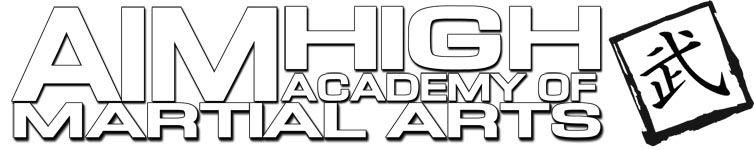 Address					City/State	  	ZipEmail Address						PhoneCASH AND CHECK DONATIONSMy Fundraising Goal: $			Aim High Academy of Martial Arts, a 501(c)3 nonprofit organization	 16205 NW Bethany Ct., Ste. #100, Beaverton, OR 97006  (503)640-8628Kicker’s Name					            Age on Date of Kick-a-thon					   PLEDGE SHEET	Kick-a-Thon 2016Address					City/State	  	ZipEmail Address						PhoneCREDIT CARD PLEDGES ONLYMy Fundraising Goal: $			Aim High Academy of Martial Arts, a 501(c)3 nonprofit organization	 16205 NW Bethany Ct., Ste. #100, Beaverton, OR 97006  (503)640-8628Sponsor’s NameAddress/ Contact PhoneFlat Pledge AmountFlat Pledge AmountMatching GiftFrom EmployerTotalPledgeAmount CollectedSponsor’s NameAddress/ Contact PhoneCashCheckAmount and #Matching GiftFrom EmployerTotalPledgeAmount CollectedExample:Cindy Smith1234 S. Street, Portland, OR 97333    503-555-1234$20$20$20Example:John Jones4567 E. Street, Beaverton, OR 97234     503-555-4567$20.00Ck# 1234$20$20Please make checks payable to: Aim High Academy of Martial Arts. Flat rate donations should be collected before the event date.. All donations must be turned in by Saturday June 4, 2016 .Contributions are tax deductible.Please make checks payable to: Aim High Academy of Martial Arts. Flat rate donations should be collected before the event date.. All donations must be turned in by Saturday June 4, 2016 .Contributions are tax deductible.TotalCashTotalCheckTotalMatchingTotal PledgesTotal CollectedPre-EventPlease make checks payable to: Aim High Academy of Martial Arts. Flat rate donations should be collected before the event date.. All donations must be turned in by Saturday June 4, 2016 .Contributions are tax deductible.Please make checks payable to: Aim High Academy of Martial Arts. Flat rate donations should be collected before the event date.. All donations must be turned in by Saturday June 4, 2016 .Contributions are tax deductible.NameAddress or phone numberAmountOnlineI will CallI will CallI will come to Aim HighI will come to Aim HighMatching giftTotal PledgeExample:Mary King4321 NW 1st, Beaverton555-555-1234$25X$25Credit card donations can be completed three ways: online at www.aimhighma.org/kickathon , you can call Aim High at (503)640-8628 or you can visit us at the Aim High front desk in person. All donations must be completed by Saturday, June 4, 2016.  Contributions are tax deductible.Credit card donations can be completed three ways: online at www.aimhighma.org/kickathon , you can call Aim High at (503)640-8628 or you can visit us at the Aim High front desk in person. All donations must be completed by Saturday, June 4, 2016.  Contributions are tax deductible.Total Flat RateTotal MatchingTotal MatchingTotal # of PledgesTotal # of PledgesCredit card donations can be completed three ways: online at www.aimhighma.org/kickathon , you can call Aim High at (503)640-8628 or you can visit us at the Aim High front desk in person. All donations must be completed by Saturday, June 4, 2016.  Contributions are tax deductible.Credit card donations can be completed three ways: online at www.aimhighma.org/kickathon , you can call Aim High at (503)640-8628 or you can visit us at the Aim High front desk in person. All donations must be completed by Saturday, June 4, 2016.  Contributions are tax deductible.